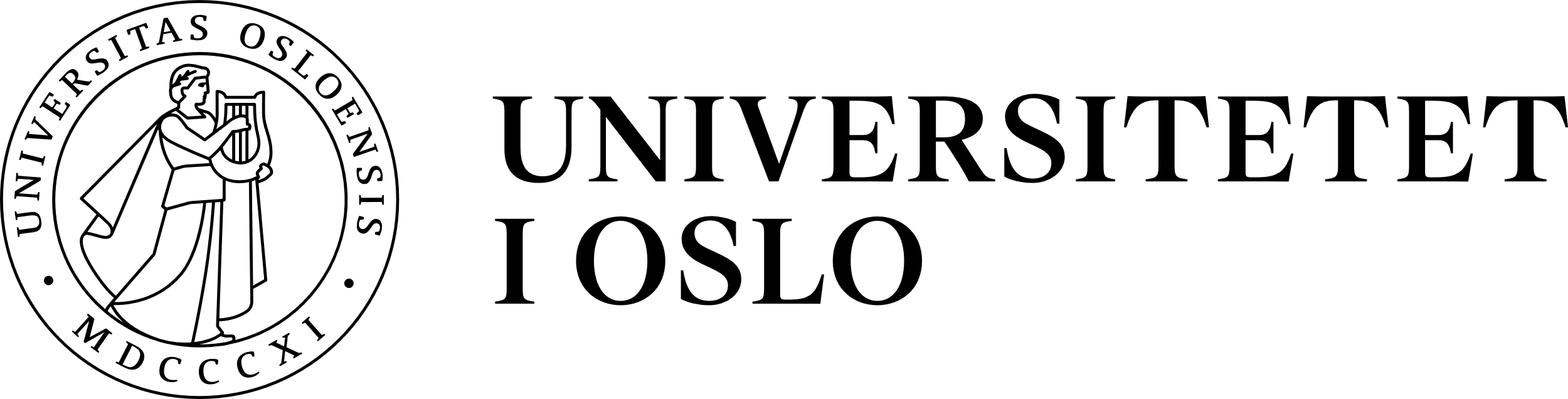 Det matematisk-naturvitenskapelige fakultet
Handlingsplan for likestilling, mangfold og inkludering; 2023-2027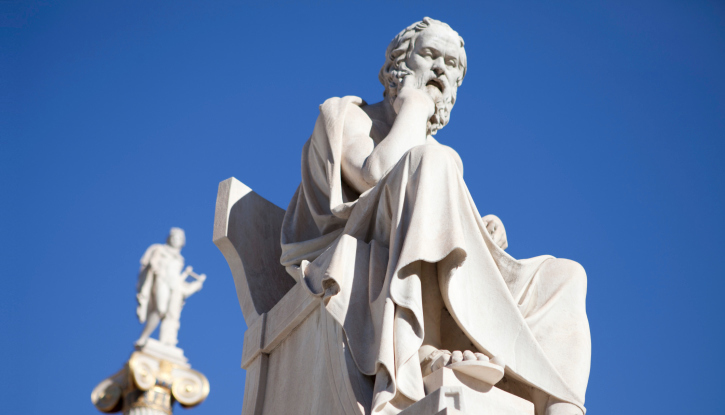 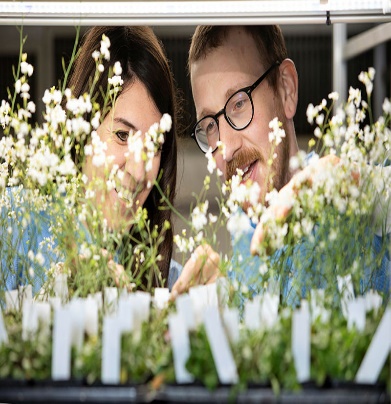 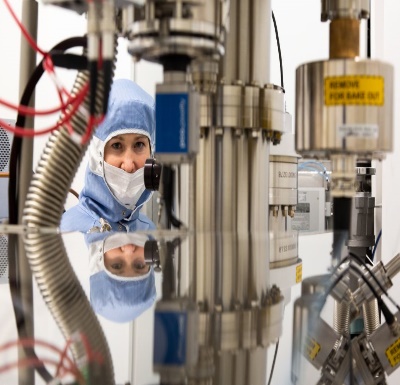 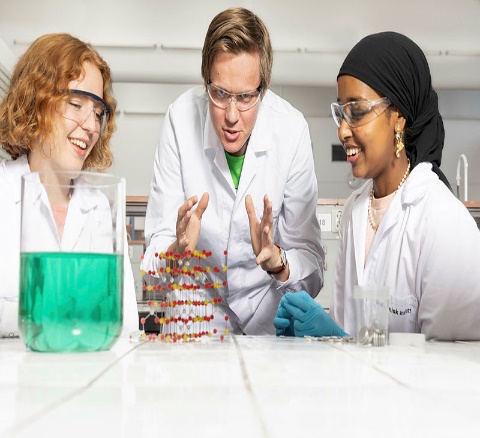 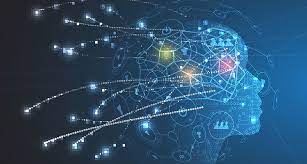 InnledningDet matematisk-naturvitenskapelige fakultet forvalter en lang kunnskapstradisjon bygget på kollegiale verdier og fri, uavhengig forskning. Fakultetet driver forskning og utdanning på høyt internasjonalt nivå og har et omfattende samarbeid med eksterne aktører, både nasjonalt og internasjonalt. I 2023 har fakultetet om lag 6000 studenter, 830 doktorgradskandidater, 1100 vitenskapelig ansatte og om lag 550 ansatte i tekniske og administrative stillinger. Fakultetet består av ni institutter og en rekke ulike sentere herunder Naturfagsenteret, egendefineterte sentere, og konkurransebaserte sentere innen fremragende forskning, utdanning, og forskningsdrevet innovasjon. Fagområdene ved Det matematisk-naturvitenskapelige fakultet er helt sentrale for samfunnets teknologiske utvikling. Å skape et fremtidig bærekraftig samfunn forutsetter et mangfold av forskningsperspektiver, og utdanning av kandidater fra bredden av befolkningen. Fakultetet vil i denne handlingsperioden arbeide videre for å utvikle gode og mangfoldige arbeids- og studiemiljø. Dette betyr blant annet økt fokus på likestilling og mangfold i rekrutteringsprosesser og i ledelse og organisasjonsutvikling. For MN-fakultetet handler likestilling og mangfold om rettferdighet, demokrati, representasjon og kvalitet i forskning og utdanning. Alle studenter og ansatte skal ha mulighet for deltagelse og påvirkning ved fakultetet. Til tross for mange års fokus på å øke representasjonen av kvinner i MNs fagdisipliner har fakultetet fremdeles utfordringer knyttet til kjønnsbalanse. I denne handlingsperioden skal fakultetet derfor fortsette å arbeide for å fremme kjønnsbalanse i alle fagdisipliner. I tillegg skal MN-fakultetet i inneværende handlingsperiode styrke arbeidet med å fremme kjønnsbalanse i administrative/tekniske stillinger og i studier, og jobbe aktivt med å bygge en organisasjonskultur som fremmer og anerkjenner mangfold. I praksis betyr dette å utvikle lederskap som løfter fram mangfold som en styrke. Likestillings- og mangfoldsarbeidet vil således støtte opp under MNs verdier. I henhold til lovgivningen har fakultetet en plikt til å arbeide systematisk for å fremme like rettigheter og muligheter, og sikre at den enkelte student og ansatte ikke diskrimineres på bakgrunn av kjønn, graviditet, permisjon ved fødsel eller adopsjon, omsorgsoppgaver, etnisitet, religion, livssyn, funksjonsnedsettelse, seksuell orientering, kjønnsidentitet, kjønnsuttrykk, alder og andre vesentlige forhold ved en person. MN vil i denne planperioden følge opp dette arbeidet. Handlingsplanens overordnede mål
MN-fakultetet skal arbeide aktivt for å fremme likestilling og likeverd, sikre like muligheter og rettigheter og hindre diskriminering. MN fakultetet skal jobbe systematisk med å fremme et mangfoldig, inkluderende og trygt studie- og arbeidsmiljø. Organisering 
Denne handlingsplanen skal sikre at likestillings- og mangfoldsarbeidet ved MN-fakultetet følges opp systematisk og målrettet. Handlingsplanen består av to dokumenter. Dette dokumentet definerer status og mål for perioden vår 2023 til utgangen av 2027. Tiltak med som skal gjennomføres i handlingsperioden og ansvarlige for de enkelte tiltak er definert i Tiltaksplan for likestilling, mangfold og inkludering (Se vedlegg). Måloppnåelse og igangsatte tiltak skal årlig rapporteres til fakultetsstyret og UiO sentralt, som så danner grunnlag for UiOs årlige rapportering til Kunnskapsdepartementet. Ledere på alle nivå skal bidra til å gjøre handlingsplanen kjent for ansatte og studenter. Instituttledere har ansvar for at arbeidet følges opp i enhetene og for at det utarbeides lokale tiltaksplaner for å nå målene og intensjonene i denne handlingsplanen. Utvalget for likestilling, inkludering og mangfold (LIMU)Utvalget for likestilling, inkludering og mangfold skal være en pådriver og inspirator i arbeidet med likestilling, mangfold og inkludering ved MN, og sikre at arbeidet følges opp i hele organisasjonen. Utvalget ledes av en av dekanene ved MN-fakultetet og består av MNs instituttledere, en representant fra arbeidstakersiden, en studentrepresentant, samt HR-leder på fakultetet. Koordineringsansvaret for utvalget er lagt til HR. (Mandat for likestillings, inkluderings- og mangfoldsutvalget)Lokale ressursgrupper
Det anmodes om at det opprettes lokale ressursgrupper for likestilling, inkludering og mangfold ved fakultetets enheter som skal støtte instituttledelsens arbeid og dermed være en pådriver for arbeidet i linjen. Instituttleder, vararepresentant i LIMU, kontorsjef, verneombud, en representant for henholdsvis arbeidstaker-organisasjonene og studentene bør delta.Føringer Lov om likestilling og forbud mot diskrimineringLov om arbeidsmiljø, arbeidstid og stillingsvern mv. (Arbeidsmiljøloven) Lov om universiteter og høyskoler (UH-loven) Tildelingsbrev KDUiOs tiltaksplan for likestilling og mangfoldStrategi 2030, Kunnskapsutvikling for en verden i endring Policy for kjønnsbalanse og kjønnsperspektiver i forskning og innovasjonDet europeiske forskningsområdet (ERA)Definisjoner
Mangfold kan defineres som sammensetningen av forskjeller. Dette kan være forskjeller i, og mellom mennesker som alder, kjønn, funksjonsgrad, etnisitet, livssyn, kulturell bakgrunn, klasse, kjønnsidentitet, seksuell orientering, og forskjeller i utdanning, erfaring, kompetanse, interesser og familiesituasjon» (NS 11201:2018). ​ 
Likestilling: med likestilling menes likeverd, like muligheter og like rettigheter. Likestilling forutsetter tilgjengelighet og tilrettelegging (lovdata.no)
Trakassering: handlinger, unnlatelser eller ytringer som har som formål eller virkning å være krenkende, skremmende, fiendtlige, nedverdigende eller ydmykende. Kan være handlinger som gjentas over tid eller alvorlige enkelthendelser (Arbeidstilsynet.no).
Seksuell trakassering: er enhver form for uønsket seksuell oppmerksomhet som har som formål eller virkning å være krenkende, skremmende, fiendtlig, nedverdigende, ydmykende eller plagsom (Arbeidstilsynet.no) 
Mobbing: kan defineres som negative hendelser som systematisk og vedvarende rettes mot en og samme person, er det mobbing (Arbeidstilsynet.no) Fokusområder på tvers av diskrimineringsgrunnlag 
Organisasjonsutvikling og mangfoldsledelse 
Fakultets tilnærming i arbeidet med likestilling, mangfold og inkludering innebærer å sikte mot en varig kulturendring gjennom ledelse og organisasjonsutvikling, målrettede tiltak og innhenting av kunnskap. Arbeidet med mangfold, likestilling, kjønnsbalanse og inkludering er et ledelsesansvar. Dette innebærer blant annet at ledere på alle nivå i organisasjonen tar ansvar for at likestillings- og mangfoldsperspektivene følges opp i rekruttering, personaloppfølging, arbeidsmiljø og organisasjonsutvikling. Utfordringer med likestilling og mangfold skal derfor stå sentralt i fakultetets lederutvikling. Dokumentasjon og rapporteringSystematisk dokumentasjon og rapportering er nødvendig for å følge utviklingen over tid og kunne vurdere om iverksatte tiltak har ønsket effekt. Instituttene skal involveres i dette arbeidet for å skape forankring og eierskap til problemstillingene og møte den enkelte enhets særskilte utfordringer. En redegjørelsesplikt følger også av Likestillings- og diskrimineringsloven. Kunnskapsutvikling og kommunikasjon
Fakultetet skal tydelig kommunisere likestillings-, inkluderings- og mangfoldsarbeidet i organisasjonen og bidra til kunnskapsdeling og økt kunnskapsutvikling på fagområdet både lokalt, nasjonalt og internasjonalt. Likestilling, og mangfold skal ivaretas i profilering av fakultetet herunder i alle studieprogrammer. Likestilling mellom kjønn Kjønnsbalanse 
Status og utfordringer: 
Ledelse: Fakultetsledelsen ved MN bestod i desember 2022 av 3 kvinner og 3 menn. I 2021 fikk MN sin første kvinnelige dekan. Det er kjønnsbalanse på instituttledernivå ved fakultetet, 5 kvinner og 5 menn, og det er kjønnsbalanse i Fakultetsstyret, 5 kvinner og 4 menn.Vitenskapelige stillinger: I desember 2022 var det ansatt totalt 1503 personer i vitenskapelige stillinger ved MN-fakultetet hvorav 36% kvinner og 64% menn. Kjønnsubalansen øker desto høyere opp i stillingshierarkiet en kommer. Blant vitenskapelige ledere var kvinneandelen 27%, på professornivå 23,4%. Menn er overrepresentert i vitenskapelige stillinger på alle institutter bortsett fra på Farmasøytisk institutt hvor kjønnsfordelingen per desember 2022 var 68,1% kvinner og 31,9% menn.  
Til tross for lav kvinneandel i vitenskapelige stillinger ved MN-fakultetet har det vært en positiv utvikling i kjønnsbalanse sett i et 10-års perspektiv, men utviklingen går svært sakte. Kvinneandelen i professorstillinger, selv med kompensasjon for endringer i rekrutteringsgrunnlaget, kan indikere at kvinner har en mer utfordrende vei mot toppen enn menn (FRONT-studien, 2021). 

Teknisk administrative stillinger: I desember 2022 var det ansatt totalt 479 i teknisk administrative stillinger hvorav 50,9% kvinner og 49,1% menn. Selv om det er kjønnsbalanse når en ser på teknisk/administrativt ansatte totalt sett, er kvinner sterkt overrepresentert i teknisk administrative lederstillinger, (64,5% kvinner, 35,5% menn). Videre ser vi en overrepresentasjon av kvinner i administrative stillinger og en overrepresentasjon av menn i tekniske stillinger. 
Studenter: MN-fakultetet har totalt omlag 40 % kvinnelige og 60% mannlige studenter, men kjønnsfordelingen varierer sterkt mellom institutter og studieprogrammer. Menn er overrepresentert på fem institutter. Det er kjønnsbalanse på to institutter, og kvinner er overrepresentert på to institutter. Videre ser vi at studieprogrammer innen biovitenskap og farmasi har over 70 % kvinner, har enkelte programmer innen fysikk, matematikk og informatikk mindre enn 20 % kvinner. Mål: Like muligheter for kvinner og menn er en normal del av forskningstilværelsen og en standard både i den formelle og den uformelle forskningsorganisasjonenDet er en økning i andel av det underrepresenterte kjønn i faste vitenskapelige stillinger Alle ledergruppene ved instituttene har gjennomført lederprogrammet i FRONT med fokus på kulturendring, kjønnsnøytrale ansettelsesprosesser, hverdagsledelse og maskulin identitet og kulturDet etterstrebes kjønnsbalanse i teknisk/administrative stillinger på alle nivåer. Der kjønnsbalansen er under 40/60 skal det underrepresenterte kjønn skal foretrekkes hvis kandidater er likt kvalifiserte til stillingen Det etterstrebes kjønnsbalanse i alle studieprogrammerFig. 1. Kjønnsfordeling i prosent, vitenskapelige ledereFigur 2. Kjønnsfordeling i prosent, teknisk/administrative ledereFig.3 Kjønnsfordeling i prosent på stipendiat-, postdoktor-, forsker-, førsteamanuensis- og professornivåFig.4 Antall kvinner og menn i teknisk/administrative stillinger fordelt på stillingsnivåKjønn og lønn 
Status og utfordringer:
Per desember 2022 tjente kvinnelige ansatte ved MN-fakultetet i gjennomsnitt 94,5% av menns lønn. Dette er en reduksjon i lønnsforskjellene fra desember 2021 da kvinner tjente 93,3% av menns lønn. I teknisk/administrative stillinger tjente kvinner 96,5% av menns lønn, (en reduksjon i lønnsforskjell på 0,6% fra desember 2021). I vitenskapelige stillinger ser vi en økning i kvinners andel av menns lønn fra 92,8% til 93,7% i samme periode. MN-fakultetet har hatt, og vil fortsette å ha fokus på kjønn i alle lønnsforhandlinger og lønnsoppgjør for å sikre likestilling og lik lønn for likt arbeid. Mål: Partene arbeider aktivt for å jevne ut kjønnsbetingede lønnsforskjeller både innen og mellom stillingsgrupperFig. 5 Gjennomsnittslønn for alle ansatte ved MN-fakultetet fordelt på kjønnFig. 6. Gjennomsnittslønn for kvinner og menn – Teknisk/adm. ansatte Fig. 7. Gjennomsnittslønn for kvinner og menn: Vitenskapelig tilsatteFig. 8. Gjennomsnittslønn for kvinner og menn: Ledere vitenskapelig tilsattFig. 9. Gjennomsnittslønn for kvinner og menn: Ledere teknisk/adm. ansatt Ufrivillig deltid 
Status og utfordringer: 
Vi har per i dag ingen oversikt over ansatte som jobber ufrivillig deltid ved fakultetet. Med ufrivillig deltid menes deltidsarbeid der stillingsinnehaver ønsker og er tilgjengelig for å jobbe mer. Vi vil derfor i inneværende periode kartlegge omfanget av ufrivillig deltid og få en oversikt over ansatte som ønsker en høyere stillingsbrøk. Mål: Omfanget av ufrivillig deltid kartlagt og fulgt opp på fakultetsnivå for å benytte kompetanse på tvers i organisasjonen.Foreldrepermisjon 
Status og utfordringer: 
I 2021 var det i alt 75 ansatte som tok ut permisjon ved MN-fakultetet, herunder  35 kvinner og 40 menn. Kvinner ved fakultetet tok i gjennomsnitt ut 7,6 måneder foreldrepermisjon, menn 4,7 måneder. 30% av kvinnene og 5% av mennene rapporterer om utfordringer med å komme tilbake i jobb etter endt permisjon (Holter og Snickare, 2021). Mål: Identifisere utfordringer og fremme tiltak som støtter karriereutvikling i forbindelse med foreldrepermisjon. Etnisk, språklig og kulturelt mangfold Status og utfordringer:
Innvandrerandelen i akademia har økt betydelig de siste 10-15 år, noe som i stor grad henger sammen med den økte internasjonaliseringen i UH-sektoren. I følge tall fra SSB utgjorde innvandrere 32% av det vitenskapelig personale i akademia i 2021. Blant forskere innenfor naturvitenskap og teknologi utgjorde personer med innvandringsbakgrunn om lag 50% samme år. Den største gruppen med innvandrerbakgrunn ansatt i vitenskapelige stillinger ved MN-fakultetet er internasjonalt mobile forskere med høyere utdanning fra utlandet. Innvandrere med vestlig bakgrunn utgjør den største gruppen av ansatte med annen nasjonalitet enn norsk. På professornivå er andelen ansatte med norsk bakgrunn og innvandrerbakgrunn om lag 50/50, men vi ser en tydelig underrepresentasjon av ikke-vestlige innvandrere på professornivå.Den største andelen innvandrere med ikke-vestlig bakgrunn er yngre forskere, og det er en stor overvekt av menn i denne gruppen. Innvandrere, både med vestlig og ikke-vestlig bakgrunn, er overrepresentert på lavere karrieretrinn ved fakultetet, særlig på postdoktornivå. Vi har mangelfull statistikk når det gjelder etterkommere av innvandrere, men tall fra NIFU (2020), viser at etterkommere av innvandrere er underrepresentert i akademia generelt, og da særlig i stipendiatstillinger, postdoktorstillinger og i faste forskerstillinger. Vi har også mangelfullt tallgrunnlag når det gjelder ansatte med innvandrerbakgrunn i teknisk/adm. stillinger, men tall hentet fra interne rekrutteringssystemer viser 18% av alle som ble ansatt ved fakultetet i 2021 oppgav en annen nasjonalitet enn norsk i søknadsprosessene. 3,4 % med annen nasjonalitet enn norsk har en teknisk/adm. lederrolle ved MN. I den nasjonale kartleggingen av trakassering og mobbing i akademia fremkommer det at 13% av ansatte med innvandrerbakgrunn har opplevd mobbing i akademia. I en undersøkelse utført av Akademika for yngre forskere, oppgav 25% av de yngre forskerne å ha opplevd diskriminering på arbeidsplassen grunn av sin innvandrerbakgrunn (2019). I FRONT-studien (2021) kommer det frem at 11 % av ansatte med ikke-vestlig nasjonalitet, 4 % av innvandrere med vestlig bakgrunn og 1 % av norske med innvandrerbakgrunn har opplevd rasisme ved MN-fakultetet. Mobbing, diskriminering og rasisme er altså et reelt problem som vil bli tatt på alvor og fulgt opp med tiltak. Mål: Alle ansatte og studenter opplever MN-fakultetet som et trygt og inkluderende arbeids- og studiestedNedsatt funksjonsevne 
Status og utfordringer:
Personer med nedsatt funksjonsevne er relativt lite representert i akademia både som studenter og som ansatte (Bufdir. 2020). Vi har mangelfull kunnskap om hvordan ansatte og studenter med nedsatt funksjonsevne opplever MN-fakultetet som arbeids- og studiested. Det er en risiko for at det er knyttet barrierer til den generelle fysiske utformingen av arbeidsplassene, studieplassene, til studiemiljøet og når det gjelder tilrettelegging for at den enkelte skal kunne fungere optimalt ut fra egne forutsetninger. MN-fakultetet legger til grunn at virksomheten skal ha mangfold i arbeidsstyrken, og nedsatt funksjonsevne inngår i denne målsetningen. I denne handlingsperioden vil vi fokusere på inkluderingsarbeid for ansatte og studenter med nedsatt funksjonsevne gjennom individuell tilrettelegging og ved å føre en raus personalpolitikk. MN-fakultetet forplikter seg til å følge opp regjeringens integreringsdugnad i perioden. Mål: Ansatte og studenter med nedsatt funksjonsevne sikres tilgjengelighet og like muligheter til deltagelse og påvirkning gjennom individuell tilrettelegging, i den grad det er mulig og forsvarligMN etterstreber universelt utformede løsninger innenfor økonomisk forsvarlige rammerSeksuell orientering, kjønnsidentitet og kjønnsuttrykk Status og utfordringer
Vi har lite kunnskap hvordan ansatte og studenter som tilskriver seg en LHBTQ+ identitet opplever MN-fakultetet som arbeids- og studiested. Det er en risiko for diskriminering på grunn av seksuell orientering, kjønnsidentitet og kjønnsuttrykk og at varslingsrutiner for trakassering og diskriminering ikke er godt nok kjent blant ansatte og studenter. Mål: Ansatte og studenter, uavhengig av seksuell orientering, kjønnsidentitet eller kjønnsuttrykk blir rettferdig behandlet, respektert og inkludert. MN oppleves som et trygt arbeids- og studiemiljø for alle. Mobbing og trakassering 
Status og utfordringer:
1 av 5 av alle ansatte i UH sektoren rapporterer å ha opplevd mobbing og/eller trakassering på jobb, kvinner nesten dobbelt så ofte som menn (Ipsos, 2019) Mobbing og/eller trakassering går på tvers av stillingskategorier og rammer både vitenskapelig og administrativt ansatte. I SHoT-undersøkelsen (2018) ble seksuell trakassering blant studentene kartlagt. Undersøkelsen viser at problemet også er tilstede ved MN-fakultetet. Omlag fire ganger så mange kvinner som menn ved MN-fakultetet rapporterer om opplevd seksuell trakassering og det er de yngste studentene som er særlig utsatt. (Holter og Snickare, 2021) FRONT-studien viser at seksuell trakassering ikke er et isolert problem, men henger sammen med en rekke andre arbeidsmiljøvariabler (Ibid) MN vil i kommende handlingsperiode fortsette å prioritere arbeidet med å forebygge problemet og raskt og effektivt håndtere saker relatert til dette.Mål: MN har et studie- og arbeidsmiljø fritt for mobbing og alle former for trakassering Rådgivere i fakultetsadministrasjonen vil bistå instituttene ved behov. 
Ta gjerne kontakt med Marthe Amundsen, seniorrådgiver HR (marthe.amundsen@mn.uio.no)  eller Anne Mork, seniorrådgiver HR (a.o.h.mork@mn.uio.no) Vedlegg: Tiltaksplan Likestilling, inkludering og mangfoldMN-fakultetet 2023-2027VersjonshistorikkVersjonRevideringsdatoBeskrivelse av endring1.0April 2023Første versjonOMRÅDETILTAKANSVAR1. Organisering, ledelse og oppfølging1.1 Tiltak i handlingsplanen vurderes og evt. justeres årlig etter årsrapportering. Det utarbeides ny plan hvert 4.årHR-seksjonen1. Organisering, ledelse og oppfølging1.2 Instituttene skal utarbeide tiltaksplaner tilpasset lokale utfordringer. Det anmodes om at instituttene oppretter egne lokale ressursgrupper for likestilling, inkludering og mangfold. Instituttleder, vara for instituttleder i LIMU, kontorsjefene, representant for arbeidstakerorganisasjonene, verneombud og en representant for studentene bør delta. Det er viktig å involvere sentrene og underliggende enheter i arbeidet. Instituttleder1. Organisering, ledelse og oppfølging1.3 Det skal rapporteres årlig på likestilling, mangfold og inkludering til UiO sentralt (jf. Aktivitets og redegjørelsesplikten). Resultatene skal presenteres i relevante lederfora i forbindelse med rapporteringen.  HR-seksjonen1. Organisering, ledelse og oppfølging1.4 MN sine nettsider omhandlende likestilling, mangfold og inkludering videreutvikles med flere verktøy, statistikk, relevante forskningsartikler o.l. HR-seksjonen1. Organisering, ledelse og oppfølging1.5 Mangfold skal synliggjøres i vår kommunikasjon, herunder på våre websider, på sosiale plattformer o.l. Kommunikasjonsseksjonen1. Organisering, ledelse og oppfølging1.6 Kjønns- og mangfoldsperspektiver skal inkluderes i alle strategiske og personalpolitiske dokumenter der det er av relevans.Dekanen/Instituttleder/HR-seksjonen2. Rekruttering ansatte og studenter2.1 Handlingsrommet i lovverket når det gjelder rekruttering av underrepresenterte grupper skal være kjent og brukes aktivt. Interne retningslinjer skal klargjøres.Instituttleder/HR-seksjonen2. Rekruttering ansatte og studenter2.2 Arbeidet med å forbedre kjønnsbalansen ved studieprogrammer der representasjonen er særlig skjev (20/80) skal systematiseres.Studiedekanen/Instituttleder 2. Rekruttering ansatte og studenter2.3 Tiltak for å tiltrekke et større mangfold av studenter iverksettes.Studiedekanen2. Rekruttering ansatte og studenter2.4 Rollemodeller skal brukes aktivt i rekrutteringsøyemed (f.eks. i karriereintervjuer og i markedsføringskampanjer). Representasjonen bør være bred og vise til mangfoldet av studenter på MN.Studiedekanen/Studie-seksjonen/Kommunikasjonsseksjonen3. Personaloppfølging og karrierestøtte 3.1 Gjennomføre målgruppeundersøkelser/kartlegginger/analyser ved behov.  HR-seksjonen3. Personaloppfølging og karrierestøtte 3.2 Informere om og gjøre tilgjengelig oversikt over eksisterende tilbud innen kompetanseutvikling og karrierestøtte på fakultetsnivå.HR-seksjonen3. Personaloppfølging og karrierestøtte 3.3 Informere om og oppfordre til deltagelse på karriereprogrammer/kurs i regi av UiO sentralt herunder; Mentorprogram for kvinnelige postdoktorer, Opprykkseminar for kvinnelige førsteamanuensis, Kvalifiseringsstipend for kvinnelige førsteamanuensis.Instituttleder/ HR3. Personaloppfølging og karrierestøtte 3.4 Etablere et nytt nettverk for kvinnelige toppforskere ved MN-fakultetet.HR-seksjonen3. Personaloppfølging og karrierestøtte 3.5 Gjøre tilgjengelig gode og anerkjente retningslinjer for forbedring og inkludering av kjønns- og mangfoldsperspektiver i undervisning, på tvers av fagområderStudieseksjonen4. Trygt og inkluderende arbeids- og studiemiljø4.1 Gjennomføre medarbeiderundersøkelse hvert 3. år og iverksette tiltak på bakgrunn av undersøkelsen for å fremme et inkluderende arbeidsmiljø.UiO, Fakultetsledelsen/HR/ Enhetene4. Trygt og inkluderende arbeids- og studiemiljø4.2 Følge opp studentundersøkelsen og iverksette tiltak på bakgrunn av denne for å skape et inkluderende læringsmiljø. Studiedekanen/Studie-seksjonen4. Trygt og inkluderende arbeids- og studiemiljø4.3 Identifisere og iverksette tiltak som er nødvendig for å innfri UiOs språkpolitiske retningslinjer.	Dekanen/HR-seksjonen4. Trygt og inkluderende arbeids- og studiemiljø4.4 Alle aktiviteter i regi av fakultetet skal gjennomføres slik at de sikrer tilgjengelighet, og så langt det lar seg gjøre fremmer inkludering, samhold og trivsel.Alle ansatte/studenter med ansvar for arrangementer4. Trygt og inkluderende arbeids- og studiemiljø4.5 MNs fokus på likestilling, mangfold og inkludering presenteres for studentene ved studiestart. Instituttene/Studieseksjonen4. Trygt og inkluderende arbeids- og studiemiljø4.6 Delta på/arrangere ulike arrangementer som Oslo Pride, 8. mars arrangementer o.l.Kommunikasjonsseksjonen/Studieseksjonen/HR-seksjonen/ Instituttene5. Kompetanse, kunnskapsutvikling 5.1 Legge til rette for kompetanseheving for beslutningstakere, ansatte og studenter innenfor likestilling, mangfold og inkludering, herunder bevisstgjøring av biases, kurs i håndtering og forebygging av trakassering, diskrimineringsreglementet, ROSA kompetanse m.m.HR-seksjonen5. Kompetanse, kunnskapsutvikling 5.2 Delta på konferanser og fagseminarer for å oppdatere egen kompetanse og bidra til kunnskapsutvikling på fagområdetHR-seksjonen5. Kompetanse, kunnskapsutvikling 5.3 Etablere/videreutvikle gode samarbeidsrelasjoner på tvers av UiOs fakulteter og med andre forskningsinstitusjoner for økt kunnskap og erfaringsdeling.Dekanat/HR-seksjonen5. Kompetanse, kunnskapsutvikling 5.4 Videreutvikle obligatorisk PHD-veilederseminar om kjønnsbalanse og mangfold.HR-seksjonen5. Kompetanse, kunnskapsutvikling 5.5 Legge til rette for opplæring i universell utforming i undervisningsmateriell.Studieseksjonen